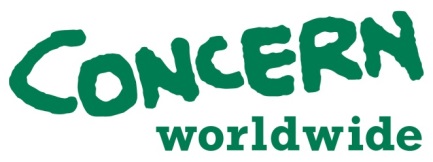 Dear Applicant,Please find enclosed an application pack for the above post, which contains the following items:Section 1: 	Background to Concern Worldwide and the post Section 2: 	Job Description Section 3: 	Essential and Enhanced CriteriaSection 4: 	Vacancy Application Form Section 5: 	Job Competency Form Section 6: 	Monitoring FormSection 7:	Returning your ApplicationPLEASE READ THE FOLLOWING INFORMATION CAREFULLY1.	Your application pack contains information about Concern Worldwide, the job vacancy and the person required. You should read these carefully to ensure that the job and conditions are suitable.2.	You must complete sections 4 and 5 accurately and return them to Concern Worldwide by the date and time indicated below. You are also asked to complete a monitoring form (section 6).3.	It is your responsibility to ensure that sufficient information is provided to enable a short listing panel to assess your suitability for this post.Please show clearly in your application how you meet the essential and enhanced criteria.4.	Applications, CVs and attached sheets:Applications must be printed out, signed and posted to Concern Worldwide at the above address OR fully completed applications can be uploaded to the relevant job application page on our website at www.concern.net OR emailed to ukhrenquiries@concern.netCVs will not be accepted – only applications submitted on this form will be considered. Additional sheets will only be considered if they are a continuation of a section of the application form where there is insufficient room to include all the necessary details. 5.	It is the responsibility of the applicant to ensure that sections 4, 5 and 6 are completed and returned by 09:00am on Tuesday 29 August 2017.6.	Under section 8 of the Asylum and Immigration Act 1996, all successful applicants must provide documentary evidence of their identity for verification and photocopying.Thank you for your interest in Concern WorldwideYours sincerelyAileen McKeeConcern WorldwideRetail Development ManagerConcern WorldwideConcern Worldwide is an international humanitarian organisation specialising in tackling hunger with the most vulnerable people in the world’s poorest places. We believe in a world where no-one lives in poverty, fear or oppression; where all have access to a decent standard of living and the opportunities and choices essential to a long and healthy life; a world where everyone is treated with dignity and respect.Working in partnership with local organisations and communities, we combine our expertise with local knowledge to help people develop their own lasting solutions. Our work includes encouraging people to grow their own food and sell their produce to provide an income, increasing agricultural yields by using improved farming methods, helping people to grow sustainable livelihoods, and supporting families to improve the health and education of their children. Last year, we reached more than 22 million people in 27 of the world’s poorest and most vulnerable countries. We also responded to 45 emergencies in 25 countries, directly helping 4.6 million people struggling to cope with the immediate effects of natural and manmade disasters.You can read more about our work at: www.concern.netConcern Charity Retail in Northern Ireland Concern has had two charity shops in Northern Ireland for over 20 years, one in Ballycastle and the other in Newcastle. Both shops have been managed and run entirely by local volunteer committees and teams of volunteers.  In 2015 Concern launched a Retail Development Plan with the aim of increasing our retail presence in Northern Ireland. In March 2016 we opened our first new shop, a donated Bookshop in Derry, and in the spring of 2017 we opened a second donated Bookshop in Holywood, Co. Down.  These shops are highly successful, together raising over £160k each year. Over the years our shop volunteer teams have won several awards for their outstanding record in volunteering.We are now planning to open our fifth retail outlet, a mixed donated stock shop on the Ormeau Road in Belfast.  This latest outlet is in a prime location, situated in the thriving and vibrant Ormeau Road community. Over the last number of years it has become one Belfast's up-and-coming areas for small retail shops, coffee and eateries. It is expected that this trend will continue after the recent sales of two additional prime sites on the on the road.  Concern (NI) Shop ManagerThis is an exciting time for you to join Concern Worldwide (UK) as we seek to engage more with local communities and increase support for our work in tackling hunger and transforming lives in some of the poorest places in the world.As shop manager you will have the opportunity to be part of a small, but dedicated and successful retail operation.  You’ll be a highly motivated self-starter who takes full ownership of your business and lead your team to achieve sales targets. It will be your chance to demonstrate and further develop your existing strong commercial awareness, relationship management, sales and customer service skills. 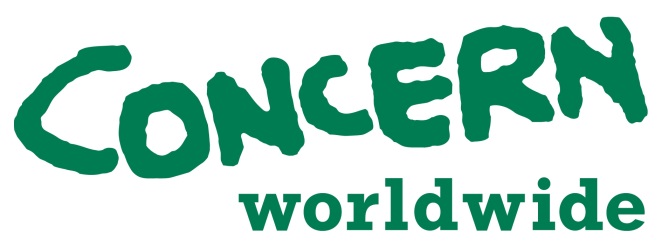 JOB DESCRIPTIONOVERALL PURPOSE OF THE JOB:To be responsible for all aspects of managing the shop, including recruiting and leading the volunteer team in order to maximize the income generated for Concern’s work.  You will be instrumental in making sure the shop is at the hub of the local community, acting as the face of Concern Worldwide and raising public awareness of our campaigns. KEY DUTIES:Income and ProfitManage all aspects of shop operations in order to achieve and exceed shop income targets and all retail KPI’s  Foster a creative and entrepreneurial environment to maximise income in new and innovative ways Lead and motivate the volunteer team to develop links with the local community and generate additional incomeVolunteer ManagementRecruit, develop and retain a diverse volunteer team, to maximise the shop’s income and profitability Develop and implement a volunteer rota to maximise the shop’s opening hours and ensure the store operates efficiently and effectively, while ensuring the shop is open and managed by the volunteer team in the manager absence. Provide ongoing training and support for the shop volunteersLead and inspire the shop team to provide an excellent customer and donor experienceEnsure volunteers promote seasonal/topical retail initiatives and Concern UK appeals and campaigns.Stock & Shop Floor ManagementPlan and implement on-going and seasonal stock donation appeals to ensure high levels of good quality stock at all timesSet exceptionally high standards of shop cleanliness, display and visual merchandisingTake a “hands on approach” and be responsible for creating appropriate and commercially successful visual merchandising displays, including shop windows, while ensuring shop volunteer team to take on similar tasks in your absenceEstablish and maintain efficient and commercially successful stock processing systems, including; pricing, quality standards, stock density and stock flow to shop floor. Health and Safety, Compliance and ReportingEnsure compliance with all external Health and Safety regulations and the Concern H&S policy and procedures.Provide a safe and healthy working environment and ensure that all team members are aware of and operate within Concern’s Health and Safety policies and procedures Report any H&S issues to the Retail Development ManagerEnsure all volunteers are fully trained and relevant training records are kept up to dateEnsure compliance with all statutory requirements regarding donated stockEnsure compliance with all Concern policies and procedures, including complaints response and reporting.Working for ConcernPlay a key role in enabling the shop team to represent Concern and increase the knowledge of the local community about Concern’s workEnsure the integration of the shop into the local community with the shop volunteersSupport volunteer team when responding to all appeals and fundraising opportunities                                                                                                                                                                                                                                                                                                             **Although this is a management role, it requires you to take a hands on approach to the running of the store and this includes the continuous manual handling of stock on a daily basis. This in turn requires a reasonable level of fitness to undertake all daily tasks.CONDITIONS OF APPOINTMENTSalary: 1B £18,177 per annum.  Pension scheme is available.This is a permanent, full time post.The normal full-time working week is 35 hours. It is the nature of this post that weekend working (Saturday) and seasonal Sunday hours are part of the normal working week. Working hours will also involve some evening work to meet the needs of the post and occasional travel to Concern offices in London and Dublin is also required including occasional overnight stays.Appointment will be subject to a six-month probationary periodCODE OF CONDUCT:Concern has a Code of Conduct and a Programme Participant Protection Policy which have been developed to ensure the maximum protection of programme participants, especially beneficiaries, from abuse and exploitation, and to clarify the responsibilities of Concern staff, partner organisations, and anyone engaged by Concern or visiting our programmes, and the standards of behaviour expected of them. In this context all Concern staff have a responsibility to the organisation to strive for, and maintain, the highest standards in the day-to-day conduct of their work in accordance with Concern’s core values and mission.  Any candidate offered a job with Concern Worldwide will be expected to sign the Programme Participant Protection Policy and the Concern Code of Conduct as an appendix to their contract of employment. By signing the Programme Participant Protection Policy and the Concern Code of Conduct candidates demonstrate they have understood their content and agree to conduct themselves in accordance with the provisions of these two documents.Any breach of the Concern Code of Conduct or the Programme Participant Protection Policy by employees of Concern Worldwide during the course of their employment will result in disciplinary action up to, and including, dismissal.COUNTER-TERRORISM CLEARANCE CHECK:Concern receives a substantial amount of funding from external donors each year.  Increasingly donors are introducing requirements whereby future funding is conditional on Concern ensuring that the names of any new employee or volunteer do not appear on terrorism lists generated by the European Union (List of person, groups and entities to which Regulation (EC No. 2580/2001 applies), the US Government (Office of Foreign Assets Control list of specially designated Nationals and Blocked Persons) and the United Nations (Consolidated List).Any offer of employment (either paid or voluntary) with Concern Worldwide will not be made pending a clearance check being conducted on the applicant.  For additional information please consult our web site or contact the Human Resource Division in our Head Office.By submitting a formal application for paid or voluntary employment to Concern, you agree to Concern carrying out a clearance check as outlined above and that Concern will not proceed to recruit you should your name appear on any of the aforementioned lists.Concern Worldwide is an equal opportunities employer and welcomes applications from all sections of the community.At least 3 years demonstrable relevant retail branch management experience in a retail environment to include: Achieving and exceeding targets through commercial awareness and business acumenManagement of staff/volunteersDelivery of excellent customer serviceProven track record of leading and working successfully in a diverse staff and/or volunteer teamDemonstrable experience and understanding of financial procedures to include:Managing budgets and budget forecasting Controlling shop expenditureCash handling/banking Financial reporting Good IT Literacy and Numeracy SkillsEvidence of planning and organising work, making effective use of time and resources in order to get the job done as effectively as possible.ENHANCED SHORT LISTING CRITERIAConcern will short-list only those candidates who appear from the information provided, to meet the essential requirements of this post, and may, in some circumstances, rely on enhanced criteria for short listing purposes.**Enhanced criteria will be based a relevant business/retail management qualification and/or a minimum of 1 years’ experience of Charity Retail Shop management So, for example, if a prohibitively high number of candidates meet the minimum short listing criteria, those who can demonstrate the enhanced criteria will be shortlisted.PLEASE NOTE: It is essential that applicants fully describe in the application form how they meet the experience and qualities sought. It is not appropriate simply to list the various posts that have been held. Assumptions will not be made from the title of posting(s) as to the skills and experience that may or may not have been gained.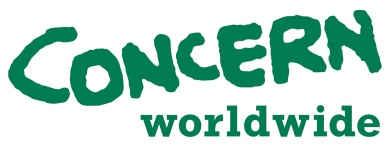 Please type or write clearly in black ink in block capitalsAll information will be treated in confidence and will be used by Concern Worldwide to assess your suitability for the postCandidates will be short listed on the basis of information contained in this application and checklist[Please attach additional sheet if required][Please attach additional sheet if required]If you are submitting your application online or by email please print your name in the signature box. Short listing Criteria - Job CompetenciesConcern Worldwide (UK) will shortlist for interview only those applicants who appear from the available information to be the most suitable candidates for the post in terms of relevant skills, experience and ability.  It is therefore essential that applicants fully describe how they meet each particular requirement, including relevant timescale/duration (i.e. provide dates), of the Short-listing Criteria and possible Enhanced Short-listing Criteria as provided in Section 3 of this document. To meet the short-listing criteria, applicants must demonstrate experience and competency in the following areas: (Max 250 words)(Max 250 words)(Max 250 words)(Max 250 words) (Max 250 words)Concern Worldwide (UK) is committed to promoting equality, diversity and an inclusive and supportive environment for staff and volunteers.In particular Concern Worldwide will seek to ensure that people are treated equitably regardless of their gender, race, ethnic background, age, disability, socio-economic background, religious or political beliefs and affiliations, marital status, sexual orientation or other inappropriate distinction.In order to do this, it is necessary to collect information from all employees and job applicants on the key characteristics which relate to equality and diversity in employment. The information collected will be used for monitoring purposes under the terms of the Data Protection Act 1998.Thank you for your cooperation in completing this form.Concern Worldwide (UK) is an Equal Opportunities Employer.IF YOU ARE RETURNING YOUR APPLICATION FORM BY POST:Please place this Monitoring Form (Section 6) in a separate envelope marked Monitoring Form and return with completed Sections 4 and 5 to:The Monitoring Officer, Concern Worldwide, 47 Frederick Street, Belfast, BT1 2LWThis Monitoring Form (Section 6) will be kept separate from Sections 4 and 5 and kept confidential. It will only be used for monitoring purposes and will not be used or seen by the short-listing or interview panel.IF YOU ARE RETURNING YOUR APPLICATION FORM VIA OUR WEBSITE OR BY EMAIL:NB	Please return ALL pages as one document.If you are returning your application via our website, please upload your complete application document to the relevant job application page at www.concern.net.  If you are returning your application by email please send your complete application document to ukhrenquiries@concern.net.  This Monitoring Form (Section 6) will be detached from Sections 4 and 5 and kept confidential. It will only be used for monitoring purposes and will not be used or seen by the short-listing or interview panel.ALL APPLICATIONS MUST BE RECEIVED BY 9AM, TUESDAY 29 AUGUST 2017Late applications will not be consideredApplications that are not fully completed will not be consideredCVs will not be consideredINTERVIEWS ARE SCHEDULED TO TAKE PLACE ON MONDAY 11 SEPTEMBER 2017If you have any queries about anything in this information pack please contact:Aileen McKeeConcern Worldwide47 Frederick StreetBelfastBT1 2LWTelephone: 028 9033 1100Please complete and return this application form to:The Monitoring Officer, Concern Worldwide,47 Frederick Street, Belfast, BT1 2LWOR upload to the relevant job application on www.concern.net/jobs OR email to ukhrenquiries@concern.net   Please note: CVs will not be acceptedInformation pack for candidates for the post of:Shop Manager Concern Worldwide (UK), Belfast Ormeau Road.SECTION 1:BACKGROUND TO CONCERN WORLDWIDE (UK) AND THE POST OF SHOP MANAGERSECTION 2:JOB DESCRIPTIONPost Title:            Shop ManagerEmployer:Concern Worldwide (UK)Reports to:Retail Development ManagerDirect reports:Shop VolunteersLiaises with:Supporter Care teamCommunity Fundraising teamFinance teamBased At:Concern NI Shop – Ormeau Road, BelfastStart date:As soon as possible following appointment SECTION 3:ESSENTIAL SHORT-LISTING CRITERIASECTION 4:VACANCY APPPLICATION FORMPost Applied for:Reference:Closing Date:Where did you see post advertised?PERSONAL INFORMATIONPERSONAL INFORMATIONPERSONAL INFORMATIONPERSONAL INFORMATIONFamily Name:Forename(s):Address:Address:Address:Address:Postcode:Day Tel:Evening Tel:Mobile Tel:Email:National Insurance No:It is essential that the post holder is able to travel extensively, can you demonstrate how you will meet the travelling/mobility criteria of this role?It is essential that the post holder is able to travel extensively, can you demonstrate how you will meet the travelling/mobility criteria of this role?It is essential that the post holder is able to travel extensively, can you demonstrate how you will meet the travelling/mobility criteria of this role?It is essential that the post holder is able to travel extensively, can you demonstrate how you will meet the travelling/mobility criteria of this role?Have you ever been convicted of a criminal offence?[Exclude convictions which are spent under the Rehabilitation of Offenders (NI Order 1978)]Have you ever been convicted of a criminal offence?[Exclude convictions which are spent under the Rehabilitation of Offenders (NI Order 1978)]YES / NO   (Please delete as appropriate)YES / NO   (Please delete as appropriate)QUALIFICATIONS AND TRAININGQUALIFICATIONS AND TRAININGQUALIFICATIONS AND TRAININGType of Exam (GCSE, NVQ,            A Level, Degree etc.)SubjectGrade / ResultEMPLOYMENT HISTORYEMPLOYMENT HISTORYEMPLOYMENT HISTORYEMPLOYMENT HISTORYEMPLOYMENT HISTORYPresent employerPresent employerPresent employerPresent employerPresent employerDates ofEmployment:Name & Address of EmployerName & Address of EmployerJob Title and summary of main duties and responsibilitiesReasons for leavingFrom:To:Current Salary:Current Salary:Current Notice Required:Previous EmploymentPrevious EmploymentPrevious EmploymentPrevious EmploymentPrevious EmploymentDates ofEmployment:Name & Address of EmployerName & Address of EmployerJob Title and summary of main duties and responsibilitiesReasons for leavingFrom:To:From:To:Previous Employment continuedPrevious Employment continuedPrevious Employment continuedPrevious Employment continuedDates ofEmployment:Name & Address of EmployerJob Title and summary of main duties and responsibilitiesReasons for leavingFrom:To:From:To:REFERENCESREFERENCESREFERENCESREFERENCESAll offers of employment are subject to receipt of satisfactory references. Please provide the names, telephone numbers, addresses and email addresses of two referees, one of whom should be your present or most recent employer/line manager, and one who knows/has known you in a work capacity and can comment on your suitability for this post.All offers of employment are subject to receipt of satisfactory references. Please provide the names, telephone numbers, addresses and email addresses of two referees, one of whom should be your present or most recent employer/line manager, and one who knows/has known you in a work capacity and can comment on your suitability for this post.All offers of employment are subject to receipt of satisfactory references. Please provide the names, telephone numbers, addresses and email addresses of two referees, one of whom should be your present or most recent employer/line manager, and one who knows/has known you in a work capacity and can comment on your suitability for this post.All offers of employment are subject to receipt of satisfactory references. Please provide the names, telephone numbers, addresses and email addresses of two referees, one of whom should be your present or most recent employer/line manager, and one who knows/has known you in a work capacity and can comment on your suitability for this post.First Referee:First Referee:Second Referee:Second Referee:Name:Name:Address:Address:Address:Address:Address:Address:Postcode:Postcode:Tel:Tel:Email:Email:Occupation:Occupation:Relationshipto you:Relationshipto you:DECLARATIONDECLARATIONDECLARATIONDECLARATIONI declare that the information on this form and any attachments is correct and complete.I understand that to withhold, falsify or omit any relevant material fact(s) will lead to disciplinary action, including dismissal in the case of a successful applicant. I authorise the verification of any or all of the information listed on this form and any attachments.I declare that the information on this form and any attachments is correct and complete.I understand that to withhold, falsify or omit any relevant material fact(s) will lead to disciplinary action, including dismissal in the case of a successful applicant. I authorise the verification of any or all of the information listed on this form and any attachments.I declare that the information on this form and any attachments is correct and complete.I understand that to withhold, falsify or omit any relevant material fact(s) will lead to disciplinary action, including dismissal in the case of a successful applicant. I authorise the verification of any or all of the information listed on this form and any attachments.I declare that the information on this form and any attachments is correct and complete.I understand that to withhold, falsify or omit any relevant material fact(s) will lead to disciplinary action, including dismissal in the case of a successful applicant. I authorise the verification of any or all of the information listed on this form and any attachments.Signature:Date:SECTION 5:JOB COMPETENCIESAt least 3 years demonstrable relevant retail branch management experience in a retail environment to include: Management of staff/volunteersDelivery of excellent customer serviceAchieving and exceeding targets through commercial awareness and business acumenProven track record of leading and working successfully in a diverse teamDemonstrable experience and understanding of financial procedures to include:Managing budgets and budget forecasting Controlling shop expenditurecash handling/banking financial reporting Good IT Literacy and Numeracy SkillsEvidence of planning and organising work, making effective use of time and resources in order to get the job done as effectively as possible.Enhanced criteria will be based a relevant business/retail management qualification and/or a minimum of 1 years’ experience of Charity Retail Shop managementSECTION 6:EQUAL OPPORTUNITY RECRUITMENT MONITORING FORM: SM-BEL-17REQUEST FOR INFORMATIONREQUEST FOR INFORMATIONREQUEST FOR INFORMATIONREQUEST FOR INFORMATIONREQUEST FOR INFORMATIONREQUEST FOR INFORMATIONREQUEST FOR INFORMATIONREQUEST FOR INFORMATIONPost Applied for:Date of Birth:Gender:FEMALE / MALE(Please delete as appropriate)FEMALE / MALE(Please delete as appropriate)FEMALE / MALE(Please delete as appropriate)Disability:YES / NO (Please delete as appropriate)You should declare a disability if you perceive yourself as being at a disadvantage in obtaining, keeping or advancing your employment due to a physical, sensory, intellectual, dietary, communicative, psychiatric, allergic, or any other impairment.YES / NO (Please delete as appropriate)You should declare a disability if you perceive yourself as being at a disadvantage in obtaining, keeping or advancing your employment due to a physical, sensory, intellectual, dietary, communicative, psychiatric, allergic, or any other impairment.YES / NO (Please delete as appropriate)You should declare a disability if you perceive yourself as being at a disadvantage in obtaining, keeping or advancing your employment due to a physical, sensory, intellectual, dietary, communicative, psychiatric, allergic, or any other impairment.YES / NO (Please delete as appropriate)You should declare a disability if you perceive yourself as being at a disadvantage in obtaining, keeping or advancing your employment due to a physical, sensory, intellectual, dietary, communicative, psychiatric, allergic, or any other impairment.YES / NO (Please delete as appropriate)You should declare a disability if you perceive yourself as being at a disadvantage in obtaining, keeping or advancing your employment due to a physical, sensory, intellectual, dietary, communicative, psychiatric, allergic, or any other impairment.YES / NO (Please delete as appropriate)You should declare a disability if you perceive yourself as being at a disadvantage in obtaining, keeping or advancing your employment due to a physical, sensory, intellectual, dietary, communicative, psychiatric, allergic, or any other impairment.YES / NO (Please delete as appropriate)You should declare a disability if you perceive yourself as being at a disadvantage in obtaining, keeping or advancing your employment due to a physical, sensory, intellectual, dietary, communicative, psychiatric, allergic, or any other impairment.Health:Do you have any medical condition that could significantly affect your performance of the duties of the post for which you are applying?YES / NO (Please delete as appropriate)   If YES, please give details:Do you have any medical condition that could significantly affect your performance of the duties of the post for which you are applying?YES / NO (Please delete as appropriate)   If YES, please give details:Do you have any medical condition that could significantly affect your performance of the duties of the post for which you are applying?YES / NO (Please delete as appropriate)   If YES, please give details:Do you have any medical condition that could significantly affect your performance of the duties of the post for which you are applying?YES / NO (Please delete as appropriate)   If YES, please give details:Do you have any medical condition that could significantly affect your performance of the duties of the post for which you are applying?YES / NO (Please delete as appropriate)   If YES, please give details:Do you have any medical condition that could significantly affect your performance of the duties of the post for which you are applying?YES / NO (Please delete as appropriate)   If YES, please give details:Do you have any medical condition that could significantly affect your performance of the duties of the post for which you are applying?YES / NO (Please delete as appropriate)   If YES, please give details:Religion:I identify myself as: (please tick or place an ‘x’ in the box)I identify myself as: (please tick or place an ‘x’ in the box)I identify myself as: (please tick or place an ‘x’ in the box)I identify myself as: (please tick or place an ‘x’ in the box)I identify myself as: (please tick or place an ‘x’ in the box)I identify myself as: (please tick or place an ‘x’ in the box)I identify myself as: (please tick or place an ‘x’ in the box)Religion:Catholic:Protestant:Protestant:Other:Nationality:(Please specify)Ethnicity:You are asked to classify yourself in the category, which you feel most nearly describes your origin. If none of the specific groups are suitable please mark the relevant Other and specify your ethnicity.I would consider my ethnic origin as: (please tick or place an ‘x’ in the box)You are asked to classify yourself in the category, which you feel most nearly describes your origin. If none of the specific groups are suitable please mark the relevant Other and specify your ethnicity.I would consider my ethnic origin as: (please tick or place an ‘x’ in the box)You are asked to classify yourself in the category, which you feel most nearly describes your origin. If none of the specific groups are suitable please mark the relevant Other and specify your ethnicity.I would consider my ethnic origin as: (please tick or place an ‘x’ in the box)You are asked to classify yourself in the category, which you feel most nearly describes your origin. If none of the specific groups are suitable please mark the relevant Other and specify your ethnicity.I would consider my ethnic origin as: (please tick or place an ‘x’ in the box)You are asked to classify yourself in the category, which you feel most nearly describes your origin. If none of the specific groups are suitable please mark the relevant Other and specify your ethnicity.I would consider my ethnic origin as: (please tick or place an ‘x’ in the box)You are asked to classify yourself in the category, which you feel most nearly describes your origin. If none of the specific groups are suitable please mark the relevant Other and specify your ethnicity.I would consider my ethnic origin as: (please tick or place an ‘x’ in the box)You are asked to classify yourself in the category, which you feel most nearly describes your origin. If none of the specific groups are suitable please mark the relevant Other and specify your ethnicity.I would consider my ethnic origin as: (please tick or place an ‘x’ in the box)Ethnicity:Indian:Pakistani:Pakistani:Bangladeshi:Ethnicity:Other Asian:Caribbean:Caribbean:African:Ethnicity:Chinese:White – British:White – British:White – Irish:Ethnicity:Other White Background – please specify:Other White Background – please specify:Other White Background – please specify:Other White Background – please specify:Ethnicity:Other Ethnic Background – please specify:Other Ethnic Background – please specify:Other Ethnic Background – please specify:Other Ethnic Background – please specify:SECTION 7:RETURNING YOUR APPLICATION